Об инвестиционной онлайн-конференции «От восстановления к устойчивому росту»31 июля 2020 г. в 11.00 по минскому времени запланировано проведение инвестиционной онлайн-конференции «От восстановления к устойчивому росту», организованной ГУ «Национальное агентство инвестиций и приватизации» при поддержке ЮНКТАД.Пленарное заседание конференции пройдет при участии Первого заместителя Премьер-министра Республики Беларусь Николая Снопкова, Председателя Коллегии Евразийской экономической комиссии Михаила Мясниковича, Министра экономики Беларуси Александра Червякова, а также представителей ЮНКТАД и ВЭФ.В рамках двух тематических панельных дискуссий представители государства, руководители компаний и международные эксперты обсудят инвестиционные возможности в Беларуси в контексте постпандемического восстановления экономики, практический опыт работы компаний в Беларуси с прицелом на потенциал рынков ЕАЭС, а также актуальные глобальные и региональные тенденции, современные и будущие вызовы в сфере привлечения инвестиций и возможные эффективные инструменты для их преодоления.Рабочие языки: русский, английский. Участие бесплатное.Подробнее ознакомиться с тематикой мероприятия и зарегистрироваться для участия можно по следующей ссылке: https://conference.investinbelarus.by/onlaynkonferentsiya2/.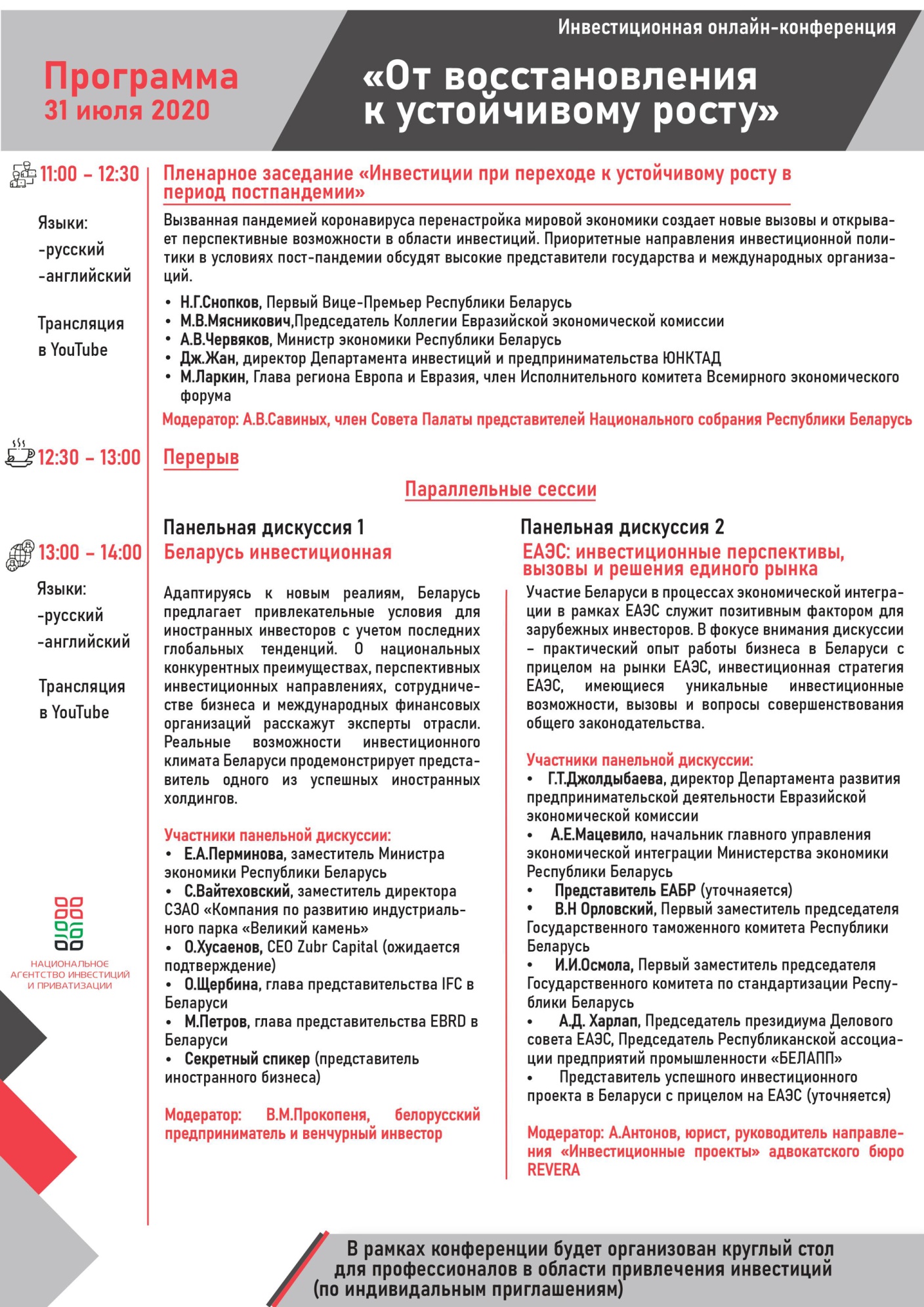 